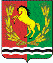 АДМИНИСТРАЦИЯ МУНИЦИПАЛЬНОГО ОБРАЗОВАНИЯ ЧКАЛОВСКИЙ СЕЛЬСОВЕТАСЕКЕЕВСКОГО  РАЙОНА  ОРЕНБУРГСКОЙ  ОБЛАСТИ П О С Т А Н О В Л  Е Н И Е 12.05.2023                                     п. Чкаловский                                        № 36-п       О подготовке проекта внесения изменений в Правила землепользования и застройки муниципального образования Чкаловский сельсовет Асекеевского района Оренбургской областиВ целях приведения Правил землепользования и застройки муниципального образования Чкаловский сельсовет Асекеевского района Оренбургской области в соответствии с требованиями Градостроительного кодекса Российской Федерации», руководствуясь статьей 31 Градостроительного кодексом Российской Федерации и Уставом муниципального образования Чкаловский сельсовет администрация Чкаловского сельсовета постановляет:Приступить к подготовке проекта внесения изменений в Правила землепользования и застройки муниципального образования Чкаловский сельсовет Асекеевского района Оренбургской области (далее - Правила землепользования и застройки).Поручить подготовку проекта внесения изменений в Правила землепользования и застройки ООО «Региональный кадастровый центр»..Предложения заинтересованных лиц по проекту внесения изменений в Правила землепользования и застройки муниципального образования Чкаловский сельсовет Асекеевского района Оренбургской области направлять в администрацию Чкаловского сельсовета посредством электронной почты: schkalovo@mail.ru и (или) в виде письменных уведомлений на адрес: п. Чкаловский, ул.Рабочая 1 д.6.Финансирование работ осуществить за счет средств ООО «ННК-Оренбургнефтегаз» .Администрации муниципального образования Чкаловский сельсовет разместить настоящее постановление на официальном сайте в сети Интернет и информационных стендах.Контроль за выполнением настоящего постановления оставляю за собой.Настоящее постановление вступает в силу после обнародования.Глава муниципального образования                                                  И.Р. ХакимовРазослано: прокурору района, в дело-2